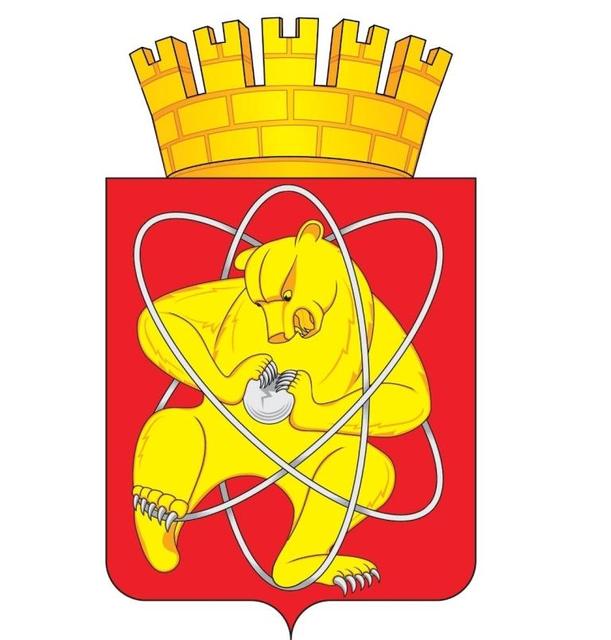 Муниципальное образование «Закрытое административно – территориальное образование Железногорск Красноярского края»АДМИНИСТРАЦИЯ ЗАТО г. ЖЕЛЕЗНОГОРСКПОСТАНОВЛЕНИЕ19.12.2019                                                                                                                          2611г. ЖелезногорскО внесении изменений в постановление Администрации ЗАТО г. Железногорск от 11.02.2019 № 365 «О подготовке ежегодного отчета Главы ЗАТО г. Железногорск о результатах его деятельности, деятельности Администрации ЗАТО г. Железногорск, в том числе о решении вопросов, поставленных Советом депутатов ЗАТО г. Железногорск»В соответствии с Федеральным законом от 06.10.2003 № 131-ФЗ «Об общих принципах организации местного самоуправления в Российской Федерации», решением Совета депутатов ЗАТО г. Железногорск от 26.04.2018 № 33-137Р «Об утверждении Положения о ежегодном отчете Главы ЗАТО г. Железногорск о результатах его деятельности, деятельности Администрации ЗАТО г. Железногорск, в том числе о решении вопросов, поставленных Советом депутатов ЗАТО г. Железногорск», руководствуясь постановлением Администрации ЗАТО г. Железногорск от 18.07.2019 № 1469 «О ликвидации Управления социальной защиты населения Администрации закрытого административно-территориального образования город Железногорск», Уставом ЗАТО Железногорск,ПОСТАНОВЛЯЮ:1. Внести в приложение к постановлению Администрации ЗАТО г. Железногорск от 11.02.2019 № 365 «О подготовке ежегодного отчета Главы ЗАТО г. Железногорск о результатах его деятельности, деятельности Администрации ЗАТО г. Железногорск, в том числе о решении вопросов, поставленных Советом депутатов ЗАТО г. Железногорск» следующее изменение:1.1. В приложении № 1 к порядку подготовки ежегодного отчета Главы ЗАТО г. Железногорск о результатах его деятельности, деятельности Администрации ЗАТО г. Железногорск, в том числе о решении вопросов, поставленных Советом депутатов ЗАТО г. Железногорск строку 3.1 исключить.2. Управлению делами Администрации ЗАТО г. Железногорск (Е.В. Андросова) довести настоящее постановление до сведения населения через газету «Город и горожане».3. Отделу общественных связей Администрации ЗАТО г. Железногорск (И.С. Пикалова) разместить настоящее постановление на официальном сайте муниципального образования «Закрытое административно-территориальное образование Железногорск Красноярского края» в информационно-телекоммуникационной сети «Интернет».4. Контроль над исполнением настоящего постановления оставляю за собой.5. Настоящее постановление вступает в силу после его официального опубликования.Глава ЗАТО г. Железногорск							И.Г. Куксин